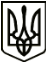 УКРАЇНАМЕНСЬКА  МІСЬКА  РАДАМенського району Чернігівської областіР О З П О Р Я Д Ж Е Н Н ЯВід 16 грудня 2020 року 	№ 334Про створення комісії по прийому- передачі КП «Менарайкомунпослуга» у комунальну власність Менської міської територіальної громадиНа виконання рішення 27 сесії Менської районної ради від 09  жовтня  2020  року № 567 «Про порушення клопотання щодо надання згоди на безоплатне прийняття у комунальну власність Менської міської об’єднаної територіальної громади КП «Менарайкомунпослуга»», постанови Верховної Ради України від 17.07.2020 № 807-ІХ «Про утворення та ліквідацію районів», відповідно до Положення про порядок передачі об’єктів права спільної власності територіальних громад сіл, селищ, міста Менського району, затвердженого рішенням 13 сесії 5 скликання Менської районної ради від 11  листопада  2008  року, керуючись п. 20 ст. 42 Закону України «Про місцеве самоврядування в Україні»:1. З 17 грудня 2020 року затвердити склад комісії по прийому-передачі КП «Менарайкомунпослуга» у комунальну власність Менської міської територіальної громади у складі:Голова комісії: Небера Олег Леонідович – перший заступник міського голови Менської міської ради.Заступник голови комісії: Лихотинська Лілія Анатоліївна – начальник відділу архітектури, містобудування та ЖКГ Менської міської ради.Секретар комісії: Мекенченко Віра Володимирівна – головний спеціаліст відділу бухгалтерського обліку та звітності Менської міської ради.Члени комісії:Єкименко Ірина Валеріївна – головний спеціаліст відділу архітектури, містобудування та ЖКГ Менської міської ради;Бернадська Тетяна Анатоліївна – начальник юридичного відділу Менської міської ради;Солохненко Світлана Анатоліївна – начальник відділу бухгалтерського обліку та звітності, головний бухгалтер Менської міської ради;	Квашук Валерій Анатолійович – директор КП «Менарайкомунпослуга» Менської районної ради;Галіченко Ірина Михайлівна – начальник відділу з питань управління комунальним майном виконавчого апарату Менської районної ради.2. Контроль за виконанням даного розпорядження залишаю за собою.Міський голова 	Г.А. Примаков